Publicado en Madrid el 24/04/2024 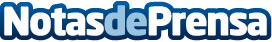 La empresa española SpicyX convierte el sueño de un niño en realidad, lanzando un bote de salsa al espacioEn una hazaña que fusiona ambición cósmica y corazón terrenal, Chico Requena, actor, cómico y visionario fundador de SpicyX, asume una misión sin precedentes para materializar el sueño de su hijo Hermes de 10 años. Este viaje singular no solo impulsa un bote de salsa SpicyX hasta la estratosfera, marcando un momento histórico para la marca española, sino que también teje un acto de generosidad tangible a través de una alianza con la Fundación UAPODatos de contacto:SpicyXcontacto@spicyx.es  635088038Nota de prensa publicada en: https://www.notasdeprensa.es/la-empresa-espanola-spicyx-convierte-el-sueno Categorias: Nacional Gastronomía Viaje Marketing Madrid Restauración Consumo Astronomía http://www.notasdeprensa.es